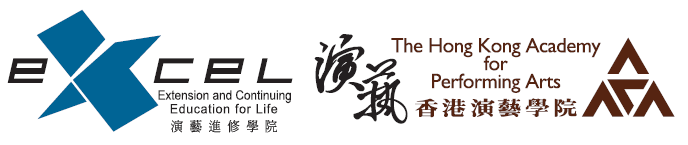 Accounting Assistant / Account Clerk The Accounting Assistant / Account Clerk will support the Accounting & HR Manager in all accounting processes, and other duties as required. He/she will assist the Manager for day-to-day accounting operations including preparing vouchers, accounts receivable, accounts payable, issuing invoices, cheque, bank-in, data entry and filing, and other duties such as procurement processes and handling payroll matters etc. He/she will also assist in preparation of monthly management reports and audit. REQUIREMENTSDiploma in Accounting or related disciplines.1-2 years relevant accounting experience / Fresh graduates are welcome.Good communication and interpersonal skills, able to multi-task.Strong sense of responsibility, detail-oriented and self-motivated.Good command of spoken and written English and Chinese.Proficiency in MS Office and Chinese word processing.Immediately available is an advantage. Terms of AppointmentAppointment will be made on a two-year fixed-term contract. Contract may be extended at the end of two years with satisfactory performance. Salary offered will be commensurate with qualifications and experience. Fringe benefits include:Medical benefitsAnnual LeaveMandatory provident fund End of contract gratuity  Application: Please send your application together with a CV, availability, and expected salary to the HR Manager, Extension and Continuing Education for Life (EXCEL), quoting “AA EXCEL” at the Subject to hr.excel@hkapa.edu. Applications are open until the post is filled.  EXCEL is an equal opportunity employer. Personal data collected will be used for recruitment-related purposes only. 會計助理 / 會計文員會計助理 / 會計文員負責協助會計及人力資源經理處理所有會計相關的工作，並按需要執行其他職責。他/她將協助經理處理日常的會計工作，包括準備憑證、應收及應付賬款、開具發票、支票、銀行相關事宜、資料輸入以及其他職責，如採購和處理薪酬等。他/她還需協助準備每月的財務報表和每年的審計工作。應徵者須：• 會計或相關學科的文憑。• 1-2年相關會計經驗/歡迎應屆畢業生。• 良好的溝通和人際交往技巧，能夠同時處理多項任務。• 有責任感，注重細節，自我激勵。• 良好的中英語表達和書寫能力。• 精通MS Office和中文文字處理。• 能立即上班者優尤佳。聘用條款：受聘者以合約形式聘用，合約為期兩年。如受聘者在合約期內工作表現和行為持續良好，則可獲續約。起薪點視乎學歷及經驗而定。福利包括：• 醫療福利• 年假• 強制性公積金• 約滿酬金申請方法：請將您的申請連同履歷，可上班日期和期望薪酬電郵至hr.excel@hkapa.edu並在主題中註明 “AA EXCEL” 致Extension and Continuing Education for Life (EXCEL) 的人力資源經理。申請開放直到職位填滿為止。EXCEL是平等機會的僱主。收集的個人資料僅用於招聘相關用途。